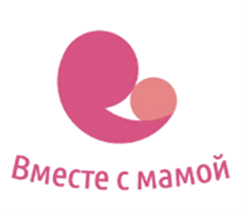 Приложение 1 
                                                                                                         к Договору публичной оферты об оказании 
                                                                                                                            платных услуг по реабилитации, адаптивной физкультуре и медицинских услуг 
от "06" октября 2021 годаопубликованный в сети Интернет по адресу www.s-mamoy.ruЗаявкана оказание платных медицинских услуг, реабилитации, адаптивной физкультуры, развивающих занятийпо программе «Оптимальная»Я, ____________________________________________________________________________________,                                                                   (Ф.И.О. полностью)являюсь матерью (отцом, усыновителем, попечителем, опекуном: отметить нужное)пациента ___________________________________________________________________________________,                                                                   (Ф.И.О. полностью)«___» ____________ ________ года рождения), диагноз: ___________________________________________.Подписанием настоящей заявки подтверждаю, что знаю исчерпывающую в доступной форме информацию о деятельности Центра реабилитации и адаптивной физкультуры «Вместе с мамой», о содержании и стоимости услуг, о датах и расписании курсов реабилитации. С договором публичной оферты (предложения) на оказание услуг по реабилитации, адаптивной физкультуре и медицинских услуг от 06.10.2021 г. согласен(на).  СОГЛАСИЕ НА ОБРАБОТКУ ПЕРСОНАЛЬНЫХ ДАННЫХЯ,нижеподписавшийся,__________________________________________________________________________________________________________(Ф.И.О.  полностью), «___»____________________ года рождения.Зарегистрирован:_________________________________________________________________________________________________________________________________________________________________________паспорт серия _____ номер __________ выдан ________________________________________________________________________________________________________________________________________________ «___»____________________ _________г.Электронная почта:___________________________________________Контактный телефон:_________________________________________В соответствии с пунктом 5 статьи 6, а также статьями 9, 10 Федерального закона от 27.07.06 г. “О персональных данных” № 152-ФЗ  подтверждаю свое согласие  на обработку ООО Центр реабилитации и адаптивной физкультуры «Вместе с мамой» 125212, город Москва, Кронштадтский бульвар, дом 6, корпус 5, этаж 2, помещение 3 и 4,(далее – Оператор) моих персональных данных, включающих: фамилию, имя, отчество, дату рождения, паспортные данные, адрес регистрации и адрес проживания, контактные данные, данные касающихся состояния здоровья, заболеваниях, случаях обращения  за медицинской помощью) и даю свое согласие на обработку персоналом Оператора своих персональных данных, в целях получения услуг, оказываемых Оператором. Указанное согласие предоставляется на осуществление любых действий в отношении моих персональных данных, которые необходимы для достижения вышеуказанных целей, включая без ограничения: сбор, систематизацию, накопление, хранение, уточнение (обновление, изменение), использование, распространение (в том числе передача), обезличивание, блокирование, уничтожение, а также осуществление любых иных действий с персональными данными в соответствии с действующим законодательством. Обработка персональных данных осуществляется Оператором следующими способами: обработка персональных данных с использованием средств автоматизации, обработка персональных данных без использования средств автоматизации (неавтоматизированная обработка). При обработке персональных данных Оператор не ограничен в применении способов их обработки. Я выражаю согласие, что в случае необходимости в целях исполнения настоящего Договора Оператор вправе предоставить мои персональные данные третьему лицу (в т.ч. дочерним и зависимым), их агентам и иным уполномоченным ими лицам. Я оставляю за собой право отозвать свое согласие посредством составления соответствующего письменного документа, который может быть направлен мной в адрес Оператора по почте заказным письмом с уведомлением о вручении либо вручен лично под расписку.В случае получения моего письменного заявления об отзыве настоящего согласия на обработку персональных данных Оператор обязан прекратить их обработку в течение периода времени, необходимого для завершения взаиморасчетов по оплате, оказанной мне до этого медицинской помощи.
Прошу Вас принять заявку и выставить счет на оказание услуг по Программе «Максимальная» по расписанию в период с «____» _______________2022 г. по «____» _________________ 2022 г.    Дата: «___»  ____________ 2022 г. ___________________________                Подпись №  Перечень процедур программы «Оптимальная»Время,
минуты  Количество
занятий Цена одного
занятия, руб. Общая
стоимость,
руб.   1. ЛФК в костюме/без костюма — 60 мин
Стимуляция мышц, подготовка к физической нагрузке — 30 минут       90       10       3750       37 500  2.ЛФК в кабинете UGUL       30       5           1 800      9 000  3.  ЛФК в кабинете UBSB       30       5       1 800       9 000  4. Визомоторика тела с использованием БОС- VR      30       5      2 500       12 500  5. Нейропсихологическая коррекция      30       5       2 500       12 500  6. Тейпы      2     1 000        2 000Итого, рублей:        82 500